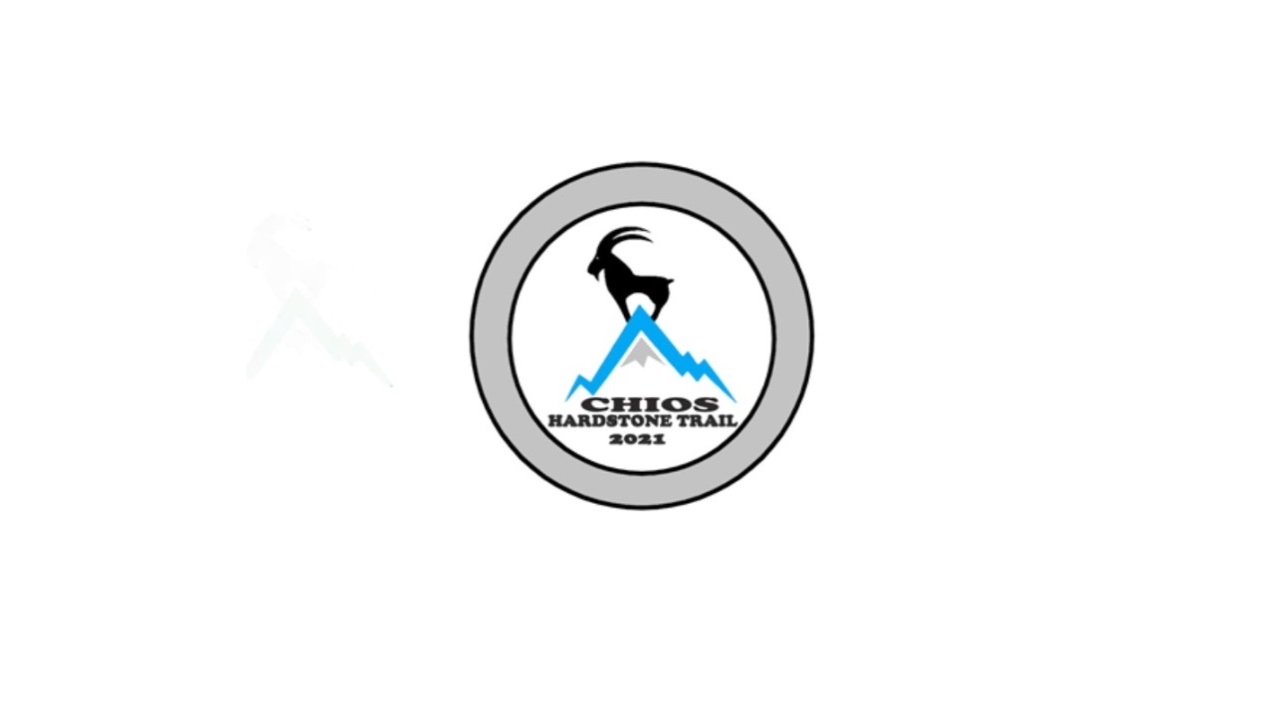 ΜΕΤΑΓΩΝΙΣΤΙΚΟ ΔΕΛΤΙΟ CHIOS HARDSTONE TRAILΓια πρώτη χρονιά με μεγάλη επιτυχία και αφήνοντας τις καλύτερες εντυπώσεις σε αθλητές και συνοδούς πραγματοποιήθηκαν οι αγώνες Chios Hardstone Trail και Chios Fun Trail.Chios Hardstone Trail 23kmΤην Κυριακή 4 Ιουλίου έγινε για πρώτη φορά το Chios Hardstone Trail. Μία διαδρομή μήκους 23χλμ και 1240μ. θετικής υψομετρικής. Οι καιρικές συνθήκες στην εκκίνηση του αγώνα ήταν ιδανικές.Στον αγώνα έτρεξαν πενήντα επτά (57) αθλητές. Στην κατηγορία Ανδρών νικητές ήταν: Πρώτος ο Δημήτρης Θεοδωρακάκος με χρόνο 2:12:52,  Δεύτερος ο Γιώργος Ιατρουδέλλης με χρόνο 2:15:41 και Τρίτος ο Ιωάννης Κουρκουρίκης με χρόνο 2:16:06.Στις Γυναίκες Πρώτη ήταν η Ανθίππη Σαραντή με χρόνο 2:57:16, Δεύτερη η Melianna Anastasiadis με χρόνο 3:19:32 και Τρίτη η Μαρία Γεωργακοπούλου με χρόνο 3:21:07.Όλοι οι αθλητές-τριες που έφτασαν στον τερματισμό ήταν χαρούμενοι που τα κατάφεραν σε ένα δύσκολο, τεχνικό και απαιτητικό αγώνα 23km.Ευχαριστούμε όλους τους συμμετέχοντες που επισκέφτηκαν το νησί μας και ιδιαίτερα τους πρωταθλητές μας Δημήτρη Θεοδωρακάκο και Γιάννη Κουρκουρίκη που τίμησαν τον αγώνα μας.Chios Fun Trail 5kmΕπίσης, την Κυριακή 4 Ιουλίου έγινε για πρώτη φορά το Chios Fun Trail. Η διαδρομή του αγώνα μήκους 5χλμ και 227μ. θετικής υψομετρικής. Ιδανική για την εισαγωγή μικρών και μεγάλων στο ορεινό τερέν. Ήταν μια διαδρομή καθαρά ψυχαγωγική αλλά και εκπαιδευτική. Οι συμμετέχοντες απόλαυσαν  όλες εκείνες τις ευεργετικές ιδιότητες που παρέχει το φυσικό περιβάλλον στον άνθρωπο.Στον αγώνα πήραν εκκίνηση εβδομήντα (70) αθλητές. Στην κατηγορία Ανδρών νικητές ήταν: Πρώτος ο Σάββας Σπανούδης με χρόνο 24:54, Δεύτερος ο Στέφανος Χαβιάρας με χρόνο 25:00 και Τρίτος ο Νίκος Δροσινός με χρόνο 26:50.Στις Γυναίκες Πρώτη ήταν η Άννα Γαλάτουλα με χρόνο 28:40, Δεύτερη η Μαρία Μονιώδη με χρόνο 28:47 και τρίτη η Ιωάννα Ζιώγα με χρόνο 29:58.Οι αθλητές-τριες που έφτασαν στον τερματισμό το διασκέδασαν. ΕΥΧΑΡΙΣΤΙΕΣΟ Σύλλογος Αθλητών Υγείας  Χίου ChiosRunning θα ήθελε να ευχαριστήσει και να συγχαρεί όλους τους αθλητές που συμμετείχαν, όλους τους εθελοντές από το Σύλλογο «Οι Φίλοι Μονοπατιών Χίου» και το Σύλλογό μας ChiosRunning που για μεγάλο χρονικό διάστημα εργάστηκαν στη διαδρομή για να είναι σε άριστη κατάσταση την ημέρα του αγώνα. Τις εθελοντικές ομάδες: Πρόσκοποι Χίου,Ομάδα Εθελοντικής Δράσης Χίου ΟΜΙΚΡΟΝ, Ελληνική Ομάδα Διάσωσης Χίου - Λέσβου (Ε.Ο.Δ Χίου - Λέσβου), ΛΕΦΕΔ Χίου, Εκπολιτιστικός Σύλλογος Καρυών Αναλήψεως «Αρβανίτισσα», Εκπολιτιστικός Σύλλογος Καρυών «Οι Φίλοι των Καρυών», Ποδηλάτες Χίου, Φυσικοθεραπευτές Χίου και όλους τους μεμονωμένους εθελοντές που συμμετείχαν στελεχώνοντας τους σταθμούς τροφοδοσίας και κάλυψαν διάφορες ανάγκες του αγώνα.Ιδιαίτερες ευχαριστίες προς τους Θεσμικούς Χορηγούς - Συνδιοργανωτές Δήμο Χίου και Περιφέρεια Βορείου Αιγαίου. Ιδιαίτερες ευχαριστίες προς τον Ιατρό της διοργάνωσης Νικόλαο ΒουρνούΙδιαίτερες ευχαριστίες προς τους Χορηγούς μας:ΝΠΔΔ ΧίουiRun περιοδικόHellenic SeawaysBlue Star FerriesΧΑΡΑ Super MarketΈνωση Μαστιχοπαραγωγών Χίου - Chios Gum Mastic Growers AssociationΜαιευτική Γυναικολογική Κλινική ΕΛΕΥΘΩΓεώργιος Κακούλας Πολιτικός ΜηχανικόςKiss the EarthChios Beer - Φρέσκια Μπύρα ΧίουΚάμπος ΧίουΓλυκά Κοράκης - ΜαρίνοςΑδωνις GYM & SPAGYM AND FITNESS WORLD (Νίκος Πυλιαρός) Καφεκοπτείο ΚουγιούληςΤυροκομείο Δ. ΠυργουσηςΦιλοξενία ψητοπωλείο Καρυές ΧίοςΚαλαργυρός Στέλιος Αντιπροσωπείες - ΔιανομέςΕρμής Χίου Μεταφορική Δημιουργικό Τυπογραφείο «Τυπογραφή»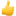 1Τους Χορηγούς Επικοινωνίας iRun και Αλήθεια TV.Ευχαριστούμε την ομοσπονδία μας ΕΟΣΛΜΑ-Υ (ΕΛΛΗΝΙΚΗ ΟΜΟΣΠΟΝΔΙΑ ΣΥΛΛΟΓΩΝ ΛΑΪΚΟΥ ΜΑΖΙΚΟΥ ΑΘΛΗΤΙΣΜΟΥ – ΥΠΕΡΑΠΟΣΤΑΣΕΩΝ)Ευχαριστούμε για την συνεργασία την HARTA (ΕΝΩΣΗ ΓΙΑ ΤΟ ΕΛΛΗΝΙΚΟ ΟΡΕΙΝΟ ΤΡΕΞΙΜΟ ΚΑΙ ΤΗΝ ΠΕΡΙΠΕΤΕΙΑ)Ευχαριστούμε για την συνεργασία την Διεύθυνση Δασών Χίου.Ευχαριστούμε για την συνεργασία την Αστυνομική Διεύθυνση Χίου.Ευχαριστούμε για την συνεργασία τον κ. Λεωνίδα Αθανασόπουλο. Η επίσημη χρονομέτρηση των αγώνων έγινε από την Ελληνική εταιρία HEX IKE με το σύστημα χρονομέτρησης Chronolog.Ευχαριστούμε για την συνεργασία την εταιρεία PRESSMETAL IKE ΕΡΓΟΣΤΑΣΙΟ ΕΠΑΘΛΩΝ.Ευχαριστούμε για την συνεργασία την κα. Νίκη Σαρρή για την δημιουργική γραφιστική εργασία.Ευχαριστούμε για την συνεργασία τoν κ. Νίκο Πολιά και την εταιρεία ALL ABOUT RUNNING.Ευχαριστούμε τους φωτογράφους Κωνσταντίνο Αναγνώστου, Κωνσταντίνο Φύσσα, Κωνσταντίνο Ζαννάρα. Η επίσημη φωτογράφηση του αγώνα έγινε από το Chiosphotos Κωνσταντίνο Αναγνώστου, Κωνσταντίνο Φύσσα, Κωνσταντίνος Ζαννάρας και οι φωτογραφίες θα διατεθούν δωρεάν από την διοργάνωση στους αθλητές τις επόμενες μέρες στην ιστοσελίδα μας και στα μέσα κοινωνικής δικτύωσης Facebook, Instagram.Για να δείτε τα αποτελέσματα των αγώνων πατήστε εδώ.